PROGRAMMTA TÁRSADALOMTUDOMÁNYI KUTATÓKÖZPONTHumán Tudományok Kutatóháza, 1097 Budapest Tóth Kálmán utca 4.2017. szeptember 29.PROGRAMMTA TÁRSADALOMTUDOMÁNYI KUTATÓKÖZPONTHumán Tudományok Kutatóháza, 1097 Budapest Tóth Kálmán utca 4.2017. szeptember 29.PROGRAMMTA TÁRSADALOMTUDOMÁNYI KUTATÓKÖZPONTHumán Tudományok Kutatóháza, 1097 Budapest Tóth Kálmán utca 4.2017. szeptember 29.PROGRAMMTA TÁRSADALOMTUDOMÁNYI KUTATÓKÖZPONTHumán Tudományok Kutatóháza, 1097 Budapest Tóth Kálmán utca 4.2017. szeptember 29.PROGRAM IDŐPONTJAHELYSZÍNPROGRAM NEVE ÉS RÖVID CÍMEELŐADÓKisebbségkutató IntézetKisebbségkutató IntézetKisebbségkutató IntézetKisebbségkutató IntézetA rendezvény a terem korlátozott befogadóképessége miatt regisztrációköteles. RSVP: kisebbsegkutato@tk.mta.huA rendezvény a terem korlátozott befogadóképessége miatt regisztrációköteles. RSVP: kisebbsegkutato@tk.mta.huA rendezvény a terem korlátozott befogadóképessége miatt regisztrációköteles. RSVP: kisebbsegkutato@tk.mta.huA rendezvény a terem korlátozott befogadóképessége miatt regisztrációköteles. RSVP: kisebbsegkutato@tk.mta.hu18:30 - 20:00T épület, I. emelet (Tárgyaló)Ki vagy te kisebbségi magyar? A kisebbségi azonosságtudat az irodalomban és a tudományos kutatásokban.Papp. Z. Attila, Szerbhorváth György, Feischmidt Margit, Bárdi Nándor, Mák FerencJogtudományi IntézetJogtudományi IntézetJogtudományi IntézetJogtudományi Intézet18:00 - 18:10Földszint (Tanácsterem)„Köszöntő” Szilágyi Emese18:10 - 18:30Földszint (Tanácsterem)Kollégánk, a robot – a digitális technológia hatása a munkajograHungler Sára előadása18:30 - 18:50Földszint (Tanácsterem)Jog és hazugság: nyerésben az álhírek?Nagy Krisztina előadása18:50 - 19:10Földszint (Tanácsterem)Az értelmi fogyatékos személyek választójogaFiala-Butora János előadása19:10 - 19:30Földszint (Tanácsterem)A Seuso-történet jogász szemmelVadász Vanda előadásaPolitikatudományi IntézetPolitikatudományi IntézetPolitikatudományi IntézetPolitikatudományi IntézetI. rész 19:00 – 20:20 Előadások, kérdések és válaszok a PTI-ben folyó kutatásokrólI. rész 19:00 – 20:20 Előadások, kérdések és válaszok a PTI-ben folyó kutatásokrólI. rész 19:00 – 20:20 Előadások, kérdések és válaszok a PTI-ben folyó kutatásokrólI. rész 19:00 – 20:20 Előadások, kérdések és válaszok a PTI-ben folyó kutatásokról19:00 - 19:20II. emelet  (Tárgyaló)Miért van mindig egy nagy kormánypárt és sok kis ellenzéki párt Magyarországon?Csizmadia Ervin előadása19:20 - 19:40II. emelet  (Tárgyaló)Képben voltak - Az SZDSZ képvilága 1990 és 2006 közöttFarkas Xénia előadása19:40 - 20:00II. emelet  (Tárgyaló)Politikai vezetés demokráciábanMetz Rudolf előadása20:00 - 20:20II. emelet  (Tárgyaló)Neoliberális és illiberális? Ideológiai motívumok, a befogadás és a kirekesztés mechanizmusai populista közpolitikákban.Bartha Attila előadása20:20 - 20:40II. emelet  (Tárgyaló)Politika és higiéniaBalázs Zoltán előadásaII. rész Interaktív workshop és vetélkedőII. rész Interaktív workshop és vetélkedőII. rész Interaktív workshop és vetélkedőII. rész Interaktív workshop és vetélkedő20:50 - 21:50II. emelet  (Tárgyaló)Interaktív workshop „Csak azokban a statisztikákban hiszek, amiket magam hamisítok! – A politikai közvélemény-kutatás módszertani kihívásai” címmel.Játékmester: Farkas Eszter21:50 – 22:20II. emelet  (Tárgyaló)Interaktív ismeretterjesztő vetélkedő „Menjünk tüntetni!” címmel.Játékmester: Mikecz DánielSzociológia IntézetSzociológia IntézetSzociológia IntézetSzociológia Intézet18:30 – 19:00B épület, I. emeletNobel, Oscar, Kossuth és a többiek - avagy hogyan születik a kulturális tekintélyKristóf Luca előadása19:00 - 20:00B épület, I. emeletKi nevet a rendszer végén: COURAGE - Kulturális ellenállás és ellenkultúra a szocializmusbanKovács Éva; Gárdos Judit; Kerényi Szabina előadása20:00 - 20:30B épület, I. emeletFitymaember keresztes hadjárata, avagy az összeesküvés-elmélet mint antiszociológiaDupcsik Csaba előadása20:40 - 21:10B épület, I. emeletSegítség!Régen minden sokkal jobb volt? Sztereotípiák és tények a 20. század eleji családformákrólTóth Olga előadása21:10 - 21:40B épület, I. emeletBe- vagy kikapcsoljuk a klímát?Ferencz Zoltán előadása21:50 - 22:20B épület, I. emeletPedagógusok új infokommunikációs technológiák használatával kapcsolatos tapasztalatai és vélekedéseiSchmidt Andrea előadása22:20 - 22:50B épület, I. emeletOkos városok – társadalomtudományi szemmelKőszeghy Lea előadása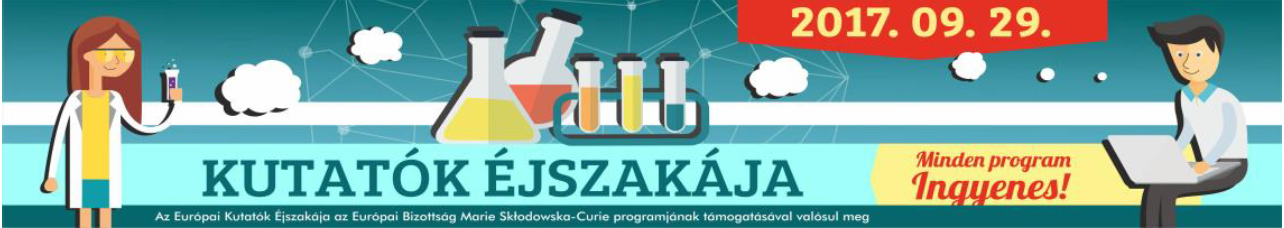 